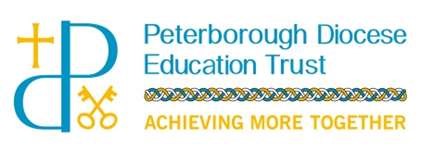 Religious Education Policy This is a Trust Policy– details specific to individual academies and their procedures are added by the academy in the Appendix.  (For a copy of the policy for a specific academy which includes the Appendix – see the individual academy website). PDET Religious Education Policy Our Vision Peterborough Diocese Education Trust’s (the Trust) vision is: “Working together for each child to realise their God-given potential to flourish” and each academy within the Trust has their own vision linked to this.  An individual academy’s vision is set out in the appendix to this policy (the Appendix). Legal Framework Religious Education (RE) within the Trust is provided in line with legal requirements.  These are that:  the basic curriculum will include provision for RE for all pupils on the academy roll; the content of RE shall reflect the fact that “Religious traditions in Great Britain are in the main Christian, while taking account of the teaching and practices of the other principal religious traditions represented in Great Britain” (as set out in section 375 (3) of the Education Act 1996 and the School Standards and Framework Act 1998); the RE which is provided in our academies shall be in accordance with the Diocese of Peterborough Syllabus for Religious Education as required by the underlying trusts for the academies.  A copy of the syllabus can be supplied on request to pdet.admin@peterborough.diocese.org.uk  the RE curriculum will take account of the Church of England “Statement of Entitlement for RE” 2019 – www.churchofengland.org/sites/default/files/2019-02/RE%20Statement%20of%20Entitlement%20for%20Church%20Schools.pdf  Introduction “Religious Education in a Church School should enable every child to flourish and to live life in all its fullness (John 10:10).  It will help educate for dignity and respect encouraging all to live together.  Such an approach is offered through a commitment to generous hospitality, being true to our underpinning faith, but with a deep respect for the integrity of other religious traditions (and worldviews) and for the religious freedom of each person”.  (Taken from the Statement of Entitlement – Church of England Education Office 2019). Aims and Purposes The principal aim for RE is “to enable pupils to hold balanced and informed conversations about religion and belief”. This principal aim incorporates the following aims of RE in Church Schools as taken from the “Statement of Entitlement 2019”.  For pupils to: know about and understand Christianity as a diverse global living faith through the exploration of core beliefs, using an approach that critically engages with biblical text;  gain knowledge and understanding of a range of religions and worldviews, appreciating diversity, continuity and change within the religions and worldviews being studied; engage with challenging questions of meaning and purpose raised by human existence and experience; recognise the concept of religion and its continuing influence on Britain’s cultural heritage and in the lives of individuals and societies in different times, cultures and places;  explore their own religious, spiritual and philosophical ways of living, believing and thinking.  Appropriate to their age at the end of their education in Church schools, the expectation is that all pupils are religiously literate and as a minimum, pupils are able to:  give a theologically informed and thoughtful account of Christianity as a living and diverse faith; show an informed and respectful attitude to religions and non-religious worldviews in their search for God and meaning; engage in meaningful and informed dialogue with those of other faiths and none; reflect critically and responsibly on their own spiritual, philosophical and ethical convictions. Right of Withdrawal  In keeping with the law, parents / carers may withdraw their children from RE provided they give written notification to the academy.  The academy will ensure that suitable supervision is provided. Staff always refer to the Subject Leader or Headteacher any questions from parents / carers about withdrawals.   The Trust notes that teachers can exercise their right to withdraw from teaching RE if they wish to do so but must give notice of their intention in writing to the Headteacher]. RE does not seek to urge religious beliefs on children or staff, or to compromise the integrity of their own beliefs by promoting one religion over another. We hope that all parents / carers and teachers will feel comfortable with the open RE being taught at our academies and we encourage the participation of all.  Links with other Policies / subjects Equal Opportunities In keeping with the Trust’s aims for equal opportunities, the teaching of RE endeavours to ensure that all pupils receive equal access to educational opportunities, regardless of their religious beliefs, gender, race, ability, social background or physical capacity.  Care is taken in RE to avoid the reinforcement of negative or stereotypical images and RE aims to celebrate and appreciate cultural diversity through a variety of materials and experiences, in order to reflect the cultural diversities of our society. Literacy RE embeds skills of literacy in a variety of ways.  For example, speaking and listening skills, drama conventions, reading different texts and writing in different genres.  ICT ICT contributes towards the objectives of RE by the use of: Interactive whiteboards; Internet; Multimedia; Digital photography; Power-point presentations etc. PSHE, Citizenship and Community Cohesion RE looks at moral codes and values that underpin people’s behaviour.  It promotes values and attitudes that develop respect and sensitivity for others and enables discussion of a range of views, opinions and beliefs, which help to prepare pupils to become valuable citizens in a culturally diverse society.  (Further details about the development of attitudes can be found in Section E3 of the Diocese of Peterborough RE Syllabus).  We try to ensure that we have visitors from different Faith and Worldview Communities and cultural backgrounds.  Visits to places of worship, both within the immediate community and the wider community are planned into the RE Programme of Study where possible.  This helps to develop community cohesion through Religious Education. Spiritual, Moral, Social and Cultural Development RE plays a key role in pupils’ spiritual and moral development, and makes a distinctive contribution to their social and cultural development.  This is outlined in detail in Section E1 of the Diocese of Peterborough RE Syllabus. British Values RE can make a key educational contribution to pupils’ exploration of British Values and excellent teaching of RE can enable pupils to think for themselves about them.  Further details can be found in Section E2 of the Diocese of Peterborough RE Syllabus. RE and Collective Worship RE is different in nature to both Worship and Assembly.  The aims and objectives of RE are different and distinct from those of Collective Worship – see Collective Worship Policy – https://www.pdet.org.uk/userfiles/files/Policies/PDET%20Diocese%20CW%20Policy%20September %202019.pdf   Collective Worship may not be counted as RE curriculum time.  National and Local Context In Church of England schools and academies pupils and their families can expect an RE curriculum that is rich and varied, enabling learners to acquire a thorough knowledge and understanding of the Christian faith through the “Understanding Christianity” resource which forms part of the Diocese of Peterborough RE Syllabus that we follow. We provide a range of opportunities for learners to make links between beliefs, practices and value systems of the range of faiths and worldviews studied. Our teaching and learning pedagogy uses an enquiry-based approach that engages with text and beliefs and helps to develop religious and theological literacy. For academy specific details about local context– see the Appendix. Time Allocation In order to deliver the aims and expected standards of the syllabus, the Trust expects a minimum allocation of curriculum time for RE based upon the law and the Statement of Entitlement from the Church of England Education Office – www.churchofengland.org/sites/default/files/201902/RE%20Statement%20of%20Entitlement%20for%20Church%20Schools.pdf  Schools should aim to be close to 10% of curriculum for teaching RE, but must be no less than 5%.  (In practice, this means a starting point of 60 minutes per week for Key Stage 1 and 75 minutes per week for Key Stage 2).  For details of how an individual academy organises their RE time – see the Appendix. Subject Leadership RE is a core subject in all Church of England schools.  RE has equal status with other core subjects in staffing, responsibility and resourcing.  The Subject Leader for RE has the following role: Policy, knowledge and development  Devises a whole academy plan and Schemes of Work which cater for progression;  Decides which religions are to be included at which key stage; Ensures that curriculum time is sufficient; Devises appropriate procedures for planning, assessment, recording and reporting pupils’ work in line with whole academy policy; Ensures that SEN, EAL and gifted and talented academy policies are promoted in RE; Promotes RE with staff, pupils, parents/carers and governors; Promotes displays of pupils’ work in RE; Audits available resources, buys new ones and deploys appropriately;  	Keeps up-to-date with local and national developments.  Monitoring  Reviews, monitors and evaluates the provision and the practice of RE; Identifies trends, makes comparisons and knows about different groups within the academy; Monitors planning, checking for clarity of outcomes and aspects of differentiation; Provides observation feedback and reports on findings; Samples pupil’s work; Evaluates outcomes for pupils in RE for progress and attainment; Sets overall academy targets for improvement.  Supporting and Advising  Prepares a subject action plan, including short and long-term targets and a funding policy, which builds on existing practice and strives for continuous improvement; Leads curriculum development and ensures staff development through courses, in-house meetings and training;  Keeps up-to-date with new developments and resources, including accessing the Diocese of Peterborough termly RE Newsletter; Supports non-specialist teachers and staff; Works alongside colleagues to demonstrate good practice; Prepares statements about RE for parents/carers and governors, as required; Ensures parents/carers and children are involved in the process. Teaching and Learning Styles   The Diocese of Peterborough RE Syllabus is designed to support schools / academies in developing and delivering excellence in RE.  It sets out an approach to teaching and learning, supporting teachers to help pupils encounter core concepts in religions and beliefs in a coherent way, developing their understanding and their ability to hold balanced and informed conversations about religions and beliefs.  The Syllabus is underpinned by three core elements (Text / Beliefs, Impact and Connections) which are woven together to provide breadth and balance within teaching and learning about religions and beliefs, thus supporting the aims of RE.  Further details are found in Section A3 of the Diocese of Peterborough RE Syllabus. For details of an individual academy’s teaching and learning styles – see the Appendix. Resources For academy specific details – see the Appendix. Matching Work to Pupils' Needs The Trust’s SEND policy applies to RE.  Teachers should be alert to the fact that some pupils have special and deep experience of a religion through family practice.  This, of course, may not relate to their general educational 'ability'.  Special Educational Needs RE contributes towards the SEND policy by ensuring that pupils with learning difficulties are able to: Develop their self–confidence and awareness; Understand the world they live in as individuals and as members of groups; Bring their own experiences and understanding of life into the classroom; Develop positive attitudes towards others, respecting their beliefs and experience; Reflect on, and consider, their own values and those of others; Deal with issues that form the basis for personal choices and behaviour. Access to RE for pupils with learning difficulties can be improved by: Using sensory materials and resources through sight, touch, sound, taste or smell, for example, music, tactile artefacts, plants in a sensory garden; Giving pupils first hand experiences, for example, visitors to the academy, visits to religious buildings, involvement in festivals and special times; Organising a range of activities to give personal experiences, for example, dance, drama, visits to a range of environments; Helping pupils to understand and appreciate their world and its diversity; Using a range of resources, for example, interactive/sensory stimuli, ICT, to increase pupils’ knowledge of religions and the elements in them; Using specialist aids and equipment; Providing support from adults or other pupils when necessary, while allowing pupils the space, time and freedom to develop skills for themselves; Adapting tasks or environments and providing alternative activities where necessary, for example, tactile story books, puppets, role-play, music making, presenting work as a painting instead of writing; Being aware of the pace at which pupils work and of the physical and mental effort required; Balancing consistency and challenge, according to individual needs. Gifted and Talented  Gifted in RE is not the same as being religiously gifted.  Gifted and talented pupils in RE are identified by teachers as those pupils who: Show high levels of insight into and discernment beyond, the obvious and ordinary; Make sense of and draw meaning from religious symbols, metaphors, texts and practices; Are sensitive to, or aware of, the mysteries of life and have a feeling for how these are explored and expressed; Understand, apply and transfer ideas and concepts across topics in RE and into other religious and cultural contexts. It is important that the full range and scope of RE activities and learning experiences give pupils access to high levels of attainment.  For example, pupils who are gifted and talented in RE should be appropriately challenged by: Using a variety of challenging questioning strategies to explore religious phenomena; Setting extension tasks to encourage greater depth of understanding; Using authentic materials from a faith; Focusing on interpretation of symbol, metaphor, text and story and the ways in which these stimulate reflection on meaning and discernment; Challenging and developing use of spoken and written religious language with both sacred texts and general literature; Teaching pupils correct terminology and language needed to handle sophisticated religious, spiritual, ethical and philosophical questions ideas and materials; Using questions and tasks from later key stages to stimulate responses through argument, analysis and prediction; Encouraging pupils to make connections between their work in RE and other subjects. Assessment, Recording and Reporting In line with the requirements of the Diocese of Peterborough RE Syllabus, by the end of each key stage, pupils are expected to know, understand and apply the concepts, skills and processes specified in the relevant Programme of Study, as in all areas of the curriculum.  The expectation is that pupils’ achievements will be weighed up by teachers using the criteria arising from the Programmes of Study. Further detail including End of Phase Learning Outcomes, Unit Outcomes and Pupil Speak Unit Outcomes can be found in Section D of the Diocese of Peterborough RE Syllabus. An annual report for RE informs parents/carers of their child’s progress and attainment, as required by law.  Each academy will make specific, individual, accurate comments on each pupil's progress in RE in this report, based on regular monitoring of work and with regard to the end of phase outcomes.  This information will be transferred to new schools/academies when pupils leave us. Monitoring, Evaluation and Review  We intend that this policy will be reviewed annually.    To ensure that the policy is in practice, and to help teachers keep track of their own work and needs for support or training, all staff are asked to return a copy of the medium term plan for RE, or plan of the theme with RE highlighted, to the Subject Leader each term.  The Subject Leader’s role includes monitoring and evaluation of this policy in practice.  Academies maintain a ‘self-evaluation’ of their RE work in readiness for inspection. Self-Evaluation, RE and Inspection The Subject Leader will maintain an active awareness of the strengths and weaknesses of the subject, in line with guidance about self-evaluation and review. Transition to Secondary Education Our academies use the final term in Year 6 to review learning in RE.  They provide the schools / academies our pupils move on to with a simple statement of the religions and topics they have been studying as part of their transition information. AppendixName of Academy: Kislingbury C.E. Primary SchoolName of Headteacher: Mr Neil TylerName of RE Subject Leader: Neil Tyler / Elisa WhiteOur Academy VisionTo ensure we give all our children the opportunity, support, guidance and care to reach their potential, academically, socially, emotionally and spiritually within the a supportive Christian Family and through our shared Christian values of Hope, Forgiveness, Respect, Courage, Wisdom, Trust, Creativity and Kindness and with an overarching sense of love. “We have some important values that we really want to keep, but if we needed to they could perhaps be all included in one value; love. Love is the most important thing in the world.”  Olivia Yr 5 pupil. January 2019‘Love is patient, love is kind, it does not envy it does not boast, it does not keep a record of wrongs, it rejoices in the truth. It always protects, always trusts, always hopes, and always perseveres.’Corinthians 13RE has an important contribution to make towards this by providing a loving and caring environment where pupils feel secure and able to express their own views and beliefs.  They are encouraged to value their own opinions and beliefs, whilst developing respect and sensitivity for the views of others.Please3 refer to our Parent Information Sheet – Why We Teach RE at Kislingbury SchoolPupils are encouraged to understand the importance of the role that each individual has to play in the life of the school and of the wider community.  Links are made with a variety of faith and worldview groups to help with this.Local contextKislingbury School is a small primary academy to the South of Northampton, serving children in the age range of 4 – 11. We have approximately 55% of our pupils coming from the village itself, the remainder come from estates on the edge of Northampton and from other local villages. There is not high level of cultural and religious diversity with our families and so where this is in our school we need to ensure we are especially sensitive to the home background of every pupil.  We have close links with St. Lukes Church and the vicar and members of the congregation support RE and Collective Worship through regular visits.We also have close links with the local community. This includes welcoming visitors to the academy from a variety of religious and non - religious backgrounds to support RE lessons and talk to the pupils such as members of the Northampton Diwali Festival organisers, who run a work shop each year.Pupils also experience visits to diverse places of worship.We are able to visit St. Lukes and the Chapel  in the immediate vicinity of the School, where faith leaders and other members of the community are willing to meet with pupils and be We also endeavor to ensure that each year group / class has the opportunity each year to either visit a place of worship from Christianity or another faith outside of our community or have a visitor in to school. The RE Subject Leader supports the organisation of these educational visits (in addition to the Educational Visits Coordinator). Pupils also have the opportunity to experience the celebration of different cultures and festivals other than their own, within RE and other areas of the curriculum and Collective Worship.Time AllocationAt Kislingbury School we ensure each class has an R.E. lesson each week, In Years 2 – 6 this is a minimum of 1 hour 15 minutes and is 1 hour in Year 1. Teaching and Learning StylesWe ensure that a variety of teaching and learning styles are adopted by teachers in RE to allow access by all pupils.  The variety enables pupils to encounter their preferred learning style as well as to develop a broad repertoire.  The teaching and learning styles used promote a range of skills such as thinking skills, reasoning, enquiry and research.Examples of active learning strategies and activities, which we use, are [Dramatic conventions;Group work;Individual reflection;Use of music and art;Artefact handling;Multi - sensory approaches;Visits and visitors;Use of ICT and Multi Media;Use of photos, posters, DVDs.ResourcesA wide range of resources are in place for each theme within RE.  These are all individually boxed according to religion and a list of contents for each resource box is displayed on the front of each box.  Resources are stored in the library and the main store cupboard, and should be returned after use.Staff are invited to suggest gaps in the resources for future spending.FINAL September 2019 Date for Next Revision – September 2021 